Training request form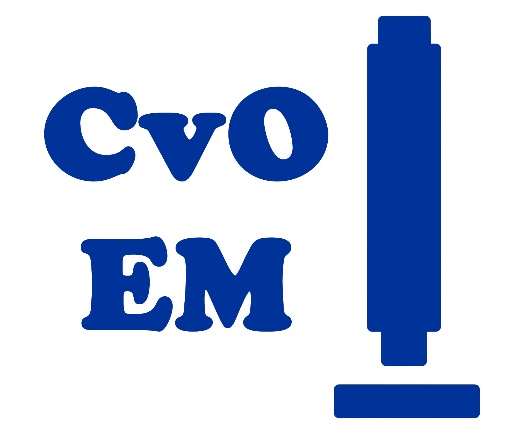 Your nameYour email addressDepartment, working group, room #, phone #Supervisor nameOn which instrument do you require an introduction/assistance? If not sure, give detailed job description below, so we can decide which technique will be the best( ) HR-TEM JEOL 2100F with EDX( ) TEM Zeiss 900N( ) SEM JEOL IT800 with EDX( ) Epi Fluorescence microscope Zeiss Axioskop 2Your microscopy experience: list techniques you have already applied, instruments you worked with, and attended coursesWrite here a clear job description, what do you want to imageWhat type of samples are you using for your experiment?How do you prepare your samples?How often do you plan to use the facility?How will you process your data?  Image analysis planMaterials to read before:For TEM https://myscope.training/#/TEM For SEM https://myscope.training/#/SEMlevel_3_1General microscopy https://myscope.training/